 Aprendizaje Ampliado en el Hogar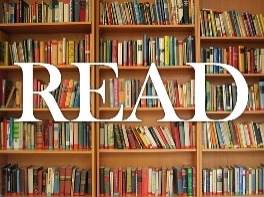 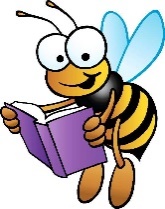 Menú de Alfabetización de Aprendizaje Divertido - Menú 5Comparte amabilidad Lea un libro que haga sonreír a una hermana o hermano menor u otro miembro especial de la familia.Se creativo¡Felicidades, te has convertido en el nuevo dueño de un restaurante! Es hora de que cree un menú para tu propio restaurante. ¿Qué comida servirá tu restaurante? ¿Cuánto costará cada comida? ¿Tendrá tu restaurante su propia comida o postre famoso? Adivina que animal es…Haga que un adulto elija secretamente un animal. Pídales que le describan el animal para ver si puede adivinar el animal secreto. ¡Es hora de escuchar bien!EX: Estoy pensando en un animal que es muy bueno para nadar. Vive en el mar. Este animal tiene aletas. Puede vivir por muchos, muchos años. (tortuga marina)Escritura en el Espejo   Elija algunas palabras de cualquier libro en casa o en los sitios de libros electrónicos. Escribe las palabras hacia adelante y luego hacia atrás.EJEMPLOS  dos – sod tierra, arreitPlatica sobre tus juguetes  Es hora de hablar con alguien sobre tus juguetes. Si solo pudieras tener dos juguetes en tu habitación, ¿qué juguetes elegirías conservar? ¿Por qué elegirías esos dos? Cuéntale a alguien tu decisión.Subtítulos  Pregunta a tus padres si puedes activar los subtítulos en tu televisor. Puedes mirar televisión y leer todas las palabras al mismo tiempo. Intenta leer las palabras mientras miras un programa o película favorita. ¿Puedes contar lo que sucedió en el programa o la película a alguien en tu casa? No olvides los personajes, el escenario, el problema y la solución. ¿Aprendiste alguna lección?Como hacer… Escriba la receta de su merienda (snack) o comida favorita. Comience enumerando los ingredientes que se necesitan. Luego, escriba los pasos para preparar su plato favorito.Desafío: agregue un par de oraciones más para convencer a alguien de que haga y pruebe su plato. Explica por qué es tu favorito y también deberían probarlo.  Dibújalo! Crea un póster para tu película favorita. No olvides incluir los personajes y el escenario. ¿Puedes explicar tu póster a un miembro de la familia? Describa el cartel para ellos explicando lo que dibujó y por qué agregó esos detalles específicos.Síguete moviendo!  Juega a las escondidas con letras o palabras. Puedes jugar adentro o afuera. Esconda letras pequeñas o palabras alrededor de la habitación o en algún lugar afuera. Vea quién puede encontrar la mayor cantidad de letras o palabras. Desafío: esconde letras que deletreen una palabra en la habitación o en algún lugar afuera. Vea quién puede encontrar todas las letras y deletrear la palabra. ¿Quién puede descifrar la palabra primero?Lectura en voz alta  ¡Es tu turno de leer en voz alta! Pregúntele a alguien en su casa si puede leerle en voz alta mientras trabaja en sus lecciones de lectura de Acellus hoy. Haga que se sienten a su lado durante sus lecciones de lectura y lean en voz alta una historia usando su mejor fluidez. ¡No olvides agregar expresión!¡Se acabo el tiempo! Mira en todas las habitaciones donde vives. Encuentra la habitación con más palabras. Lee tantas palabras como puedas en un minuto. A continuación, vea si un miembro de la familia jugará el juego con usted. ¿Quién puede leer más palabras en un minuto?One Book One SchoolEncuentre su libro en One Book One School o vaya al sitio web de su escuela para encontrar un capítulo. Es hora de representarlo. Realice el capítulo frente a un animal de peluche, espejo o miembro de la familia. ¿Qué voz de personaje fue tu favorita para representar?